Email and Digital Signature This email signature was designed with the intention to be utilized by the students, faculty, and staff of the College of Aeronautics and Engineering. For instructions to add a signature in Microsoft Outlook, please click here. For instructions to add a signature in Gmail, please click here. Please note: Some members of our CAE community have reported issues when copying & pasting the entire signature block (re: the images to do not appear).  Please try to copy & paste the image(s) separately from text as a troubleshoot option. Example: Copy, Paste, & Revise: Additional Addresses: Aeronautics and Engineering Building Address Aeronautics and Engineering BuildingKent State University1400 Lefton Esplanade Kent, Ohio 44242 Kent State University GPS AddressKent State University800 E. Summit StreetKent, Ohio 44242 The Kent State University Airport & FedEx Aeronautics Academic Center Address Kent State University Airport FedEx Aeronautics Academic Center 4020 Kent Road Stow, Ohio 44224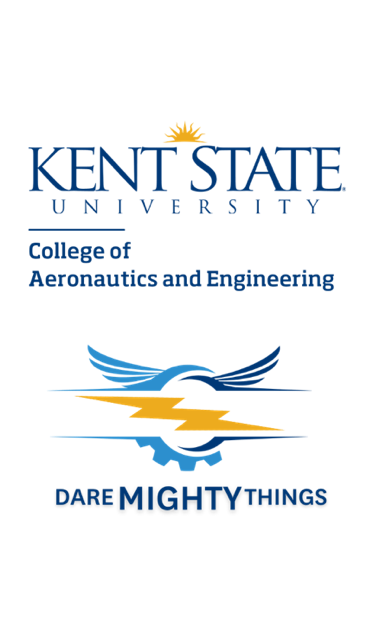 Alyssa Robinson, M.Ed. Director, Strategic Communications & External Relations Pronouns: she/her/hers Clifton Strengths Top Five:  1) Positivity; 2) Woo; 3) Communication; 4) Achiever; 5) LearnerEmail: amazey2@kent.eduPhone: 330-672-1498Office: 202-CAeronautics and Engineering BuildingKent State University1400 Lefton Esplanade Kent, Ohio 44242 www.kent.edu/cae 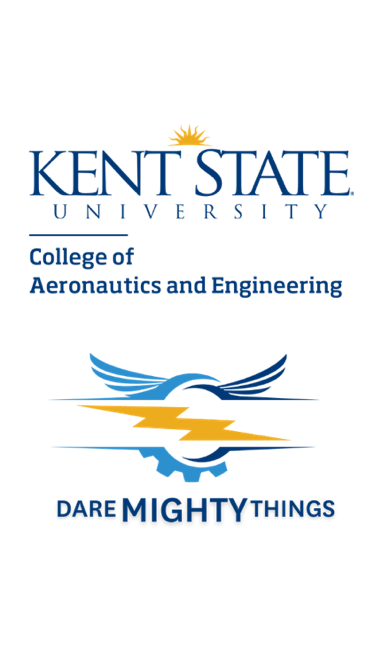 [Your Name][Your Title/Relationship to Kent State & CAE] Pronouns: [Your Pronouns] Clifton Strengths Top Five:  1) [Your Strength 1]; 2) [Your Strength 2]; 3) [Your Strength 3];4) [Your Strength 4]; 5) [Your Strength 5]Email: [Your Email Address]Phone: [Your Phone Number]Office: [Your Office Number]Aeronautics and Engineering BuildingKent State University1400 Lefton Esplanade Kent, Ohio 44242 www.kent.edu/cae 